Ek-2  Mevsimsellik Katsayıları TablosuMevcut HaliDeğişiklik ÖnerisiAçıklama/GerekçeGün öncesi ve gün içi piyasaları faaliyetleri için sunulması gereken teminat tutarının hesaplanmasıMADDE 5 – (2) “k” günü sayısı, iki günden uzun resmi tatiller için resmi tatil gün sayısının bir fazlasıdır ve resmi tatilin başlangıç tarihinden bir ay önce piyasa katılımcılarına PYS aracılığıyla duyurulur. Bunun dışında, risk periyodunda yer alan “k” günü sayısı üçtür.Gün öncesi ve gün içi piyasaları faaliyetleri için sunulması gereken teminat tutarının hesaplanmasıMADDE 5 – (2) “k” günü sayısı, iki günden uzun resmi tatiller için resmi tatil gün sayısının bir fazlasıdır ve resmi tatilin başlangıç tarihinden bir  önce piyasa katılımcılarına PYS aracılığıyla duyurulur. Bunun dışında, risk periyodunda yer alan “k” günü sayısı üçtür.Duyurunun daha güncel olması açısından süre bir hafta olarak değiştirilmiştir.Ek teminatMADDE 6 – (1) Bir piyasa katılımcısının, sunması gereken toplam teminatın hesaplanmasında kullanılan ve “dengesizlik teminatı” ile “risk teminatı”ndan oluşan ek teminat aşağıdaki şekilde hesaplanır:ETf,g = DTf,a + RTf,g (2) Bu formüllerde geçen         ETf,g	f dengeden sorumlu tarafın, g günü  için hesaplanan ek teminatını,      DTf,a          7 nci madde uyarınca hesaplanan, f dengeden sorumlu tarafın, a ayı için dengesizlik teminatını (TL),         RTf,g	8 inci madde uyarınca hesaplanan, f dengeden sorumlu tarafın, g günü için risk teminatını,Ek teminatMADDE 6 – (1) Bir piyasa katılımcısının, sunması gereken toplam teminatın hesaplanmasında kullanılan ve “dengesizlik teminatı” “risk teminatı”ndan oluşan ek teminat aşağıdaki şekilde hesaplanır:ET,g = DTf,a + RTf,g (2) Bu formüllerde geçen         ET,g	, g günü  için hesaplanan ek teminatını,      DTf,a           7 nci madde uyarınca hesaplanan, f dengeden sorumlu tarafın, a ayı için dengesizlik teminatını (TL),         RTf,g	8 inci madde uyarınca hesaplanan, f dengeden sorumlu tarafın, g günü için risk teminatını,Uzlaştırma faturalarında yer alan, avans ödemelerinden kaynaklanan KDV tutarı ve YEKDEM’e ilişkin borç tutarı teminat mekanizmasına dahil edilmiştir.Dengesizlik teminatı	MADDE 7– (1) Bir dengeden sorumlu tarafın  dengesizlik teminatı aşağıdaki şekilde hesaplanır:MaksSMFa = max(AOSMFi)	i = a-1, a-2, a-3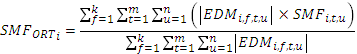 		i = a-1, a-2, a-3min(AEDMi,f) < 0 ise min(AEDMi,f) ≥ 0 ise DTf,a = 0.(2) Bu formüllerde geçenAOSMFi	Geçmiş 3 aylık risk dönemi içerisinde yer alan i ayındaki sistem marjinal fiyatlarının ağırlıklı ortalamasını (TL/MWh),EDMi,f,t,u	Risk döneminde yer alan i ayı için, f dengeden sorumlu tarafın, t teklif bölgesindeki, u uzlaştırma dönemine ait enerji dengesizlik miktarını (MWh),	SMFi,t,u		Risk döneminde yer alan i ayı ve t teklif bölgesi için u uzlaştırma dönemine ait sistem marjinal fiyatını (TL/MWh),MaksSMFa	a ayına ilişkin teminat hesaplamasında kullanılan geçmiş 3 aylık risk dönemindeki aylık sistem marjinal fiyatlarının ağırlıklı ortalamalarının en büyüğünü (TL/MWh),	AEDMi,f		f dengeden sorumlu tarafın i ayına ait toplam enerji dengesizlik miktarını,	DMi,f,t,u		Bu maddenin üçüncü fıkrası uyarınca hesaplanan risk döneminde yer alan i ayı için f dengeden sorumlu tarafın altında sekonder frekans kontrol hizmetine katılan tüm üretim tesisleri için t teklif bölgesinde hizmete katıldığı u uzlaştırma dönemine ait enerji dengesizlik miktarını (MWh),		DTf,a	f dengeden sorumlu tarafın, a ayı için dengesizlik teminatını (TL),RK		   Risk katsayısını,m 	İlgili fatura dönemi için belirlenmiş teklif bölgesi sayısını,n                        	İlgili fatura döneminde yer alan uzlaştırma dönemi sayısını,k	İlgili fatura dönemi için dengeden sorumlu taraf sayısını		ifade eder.            (3) Bir fatura dönemi için sekonder frekans kontrol hizmetine katılan her bir üretim tesisinin, hizmete katıldığı her bir uzlaştırma dönemine ait enerji dengesizlik miktarı aşağıdaki şekilde hesaplanır:(4) Bu formülde geçenDMi,f,t,u	Risk döneminde yer alan i ayı için f dengeden sorumlu tarafın altında sekonder frekans kontrol hizmetine katılan tüm  üretim tesisleri için t teklif bölgesinde hizmete katıldığı u uzlaştırma dönemine ilişkin enerji dengesizlik miktarını (MWh),UEVMi,f,t,d,u	d üretim tesisinin i ayında sekonder frekans kontrol hizmetine katıldığı u uzlaştırma dönemi için itibari bağlantı noktası bazında veriş miktarını (MWh),UEÇMi,f,t,d,u	d üretim tesisinin i ayında sekonder frekans kontrol hizmetine katıldığı u uzlaştırma dönemi için itibari bağlantı noktası bazında çekiş miktarını (MWh),KGÜPi,f,t,d,u	d üretim tesisi için i ayında sekonder frekans kontrol hizmetine katıldığı u uzlaştırma dönemi için geçerli olan Kesinleşmiş Gün Öncesi Üretim/Tüketim Programını (MWh),KEYALMi,f,t,d,u,r	d üretim tesisinin i ayında sekonder frekans kontrol hizmetine katıldığı u uzlaştırma dönemi için geçerli r teklifinin Kabul Edilen ve Yerine Getirilmiş Yük Alma Teklifi Miktarını (MWh),KEYATMi,f,t,d,u,r	d üretim tesisinin i ayında sekonder frekans kontrol hizmetine katıldığı u uzlaştırma dönemi için geçerli r teklifinin Kabul Edilen ve Yerine Getirilmiş Yük Atma Teklifi Miktarını (MWh),t1	Dengeleme güç piyasası kapsamındaki d üretim tesisine ilişkin sekonder frekans kontrol hizmetine katıldığı u uzlaştırma dönemi için kabul edilmiş olan tüm yük alma tekliflerinin sayısını,t2	Dengeleme güç piyasası kapsamındaki d üretim tesisine ilişkin sekonder frekans kontrol hizmetine katıldığı u uzlaştırma dönemi için kabul edilmiş olan tüm yük atma tekliflerinin sayısını,m	f dengeden sorumlu grubun altında bulunan ve sekonder frekans kontrol hizmetine katılan üretim tesislerinin sayısınıifade eder.(5) Piyasa katılımcısının dengesizliklerinin uzlaştırılmasına ilişkin teminat hesaplamalarında, geçmiş üç ay içerisindeki aylık toplam enerji açığı miktarlarının en büyüğü dikkate alınır.(6) Kayıt işlemlerini tamamladığı tarihten itibaren faaliyetlerinde üçüncü ayını tamamlamamış bir piyasa katılımcısının dengesizliklere ilişkin teminatı aşağıdaki şekilde hesaplanır:a) Dengesizliklere ilişkin teminat hesabının yapıldığı gün itibarıyla, kayıt tarihinden itibaren faaliyetlerinde birinci ayını tamamlamamış piyasa katılımcısının dengesizliklere ilişkin teminatı hesaplanmaz.b) Dengesizliklere ilişkin teminat hesabının yapıldığı gün itibarıyla, kayıt tarihinden itibaren faaliyetlerinde ikinci ayını henüz tamamlamamış piyasa katılımcısından talep edilen teminat tutarı, piyasa katılımcısının bir önceki aya ait dengesizlik miktarı negatif ise bu miktarın mutlak değeri ile bir önceki aya ilişkin sistem marjinal fiyatının ağırlıklı ortalamasının çarpılması ile elde edilir. Hesaplanan bu tutar risk katsayısı ile çarpılır. Bir önceki aya ait dengesizlik miktarı pozitifse piyasa katılımcısından dengesizliklere ilişkin teminat talep edilmez.c) Dengesizliklere ilişkin teminat hesabının yapıldığı gün itibarıyla, kayıt tarihinden itibaren faaliyetlerinde üçüncü ayını henüz tamamlamamış piyasa katılımcısından talep edilen teminat tutarı, katılımcının geçmiş iki aydaki dengesizlik miktarının küçüğü negatifse bu miktarın mutlak değeri ile geçmiş iki aya ilişkin sistem marjinal fiyatının ağırlıklı ortalamasının büyüğünün çarpılması ile elde edilir. Hesaplanan bu tutar daha sonra risk faktörü ile çarpılır. Katılımcının geçmiş iki aydaki dengesizlik miktarının küçüğü pozitifse katılımcıdan dengesizliklere ilişkin teminat talep edilmez.Dengesizlik teminatı	MADDE 7– (1) Bir dengeden sorumlu tarafın  dengesizlik teminatı aşağıdaki şekilde hesaplanır:AEDMi,f < 0 ise AEDMi,f ≥ 0 ise DTf,a = 0.(2) Bu formüllerde geçenAOSMFi	i ayındaki sistem marjinal fiyatlarının ağırlıklı ortalamasını (TL/MWh),EDMi,f,t,u	i ayı için, f dengeden sorumlu tarafın, t teklif bölgesindeki, u uzlaştırma dönemine ait enerji dengesizlik miktarını (MWh),	SMFi,t,u		i ayı ve t teklif bölgesi için u uzlaştırma dönemine ait sistem marjinal fiyatını (TL/MWh),	AEDMi,f		f dengeden sorumlu tarafın i ayına ait toplam enerji dengesizlik miktarını,	DMi,f,t,u		Bu maddenin üçüncü fıkrası uyarınca hesaplanan i ayı için f dengeden sorumlu tarafın altında sekonder frekans kontrol hizmetine katılan tüm üretim tesisleri için t teklif bölgesinde hizmete katıldığı u uzlaştırma dönemine ait enerji dengesizlik miktarını (MWh),		DTf,a	f dengeden sorumlu tarafın, a ayı için dengesizlik teminatını (TL),RK		   Risk katsayısını,m 	İlgili fatura dönemi için belirlenmiş teklif bölgesi sayısını,n                        	İlgili fatura döneminde yer alan uzlaştırma dönemi sayısını,k	İlgili fatura dönemi için dengeden sorumlu taraf sayısını		ifade eder.            (3) Bir fatura dönemi için sekonder frekans kontrol hizmetine katılan her bir üretim tesisinin, hizmete katıldığı her bir uzlaştırma dönemine ait enerji dengesizlik miktarı aşağıdaki şekilde hesaplanır:(4) Bu formülde geçenDMi,f,t,u	i ayı için f dengeden sorumlu tarafın altında sekonder frekans kontrol hizmetine katılan tüm  üretim tesisleri için t teklif bölgesinde hizmete katıldığı u uzlaştırma dönemine ilişkin enerji dengesizlik miktarını (MWh),UEVMi,f,t,d,u	d üretim tesisinin i ayında sekonder frekans kontrol hizmetine katıldığı u uzlaştırma dönemi için itibari bağlantı noktası bazında veriş miktarını (MWh),UEÇMi,f,t,d,u	d üretim tesisinin i ayında sekonder frekans kontrol hizmetine katıldığı u uzlaştırma dönemi için itibari bağlantı noktası bazında çekiş miktarını (MWh),KGÜPi,f,t,d,u	d üretim tesisi için i ayında sekonder frekans kontrol hizmetine katıldığı u uzlaştırma dönemi için geçerli olan Kesinleşmiş Gün Öncesi Üretim/Tüketim Programını (MWh),KEYALMi,f,t,d,u,r	d üretim tesisinin i ayında sekonder frekans kontrol hizmetine katıldığı u uzlaştırma dönemi için geçerli r teklifinin Kabul Edilen ve Yerine Getirilmiş Yük Alma Teklifi Miktarını (MWh),KEYATMi,f,t,d,u,r	d üretim tesisinin i ayında sekonder frekans kontrol hizmetine katıldığı u uzlaştırma dönemi için geçerli r teklifinin Kabul Edilen ve Yerine Getirilmiş Yük Atma Teklifi Miktarını (MWh),t1	Dengeleme güç piyasası kapsamındaki d üretim tesisine ilişkin sekonder frekans kontrol hizmetine katıldığı u uzlaştırma dönemi için kabul edilmiş olan tüm yük alma tekliflerinin sayısını,t2	Dengeleme güç piyasası kapsamındaki d üretim tesisine ilişkin sekonder frekans kontrol hizmetine katıldığı u uzlaştırma dönemi için kabul edilmiş olan tüm yük atma tekliflerinin sayısını,m	f dengeden sorumlu grubun altında bulunan ve sekonder frekans kontrol hizmetine katılan üretim tesislerinin sayısınıifade eder.Mevcut durumda dengesizlik teminatı hesabında son üç aydaki en yüksek negatif dengesizlik miktarı ve AOSMF değeri kullanılmaktadır. Hesaplamanın son aydaki değerlere göre yapılmasına yönelik olarak değiştirilmiştir.Son aya ilişkin dengesizlik değerleri kullanılacağı için ilgili hükümler kaldırılmıştır. Risk teminatıMADDE 8– (1) Bir dengeden sorumlu tarafın, bir fatura dönemindeki dengesizliklerine ilişkin nihai uzlaştırma bildirimi yayımlanmamış olmasına rağmen, dengeden sorumlu gruptaki piyasa katılımcılarının alış yönünde yaptığı ikili anlaşma miktarları, gün öncesi ve gün içi piyasalarındaki alış miktarları, dengeleme güç piyasasındaki yük atma talimat miktarları ve üretim tesislerinin işletmedeki kurulu gücünün %85’i dikkate alınarak gerçekleştirebileceği üretim miktarı toplamının ; satış yönünde yaptığı ikili anlaşma miktarları, gün öncesi ve gün içi piyasalarındaki satış miktarları, dengeleme güç piyasasındaki yük alma talimat miktarları ve serbest tüketicilerine yapması öngörülen satış miktarları toplamını karşılamaması durumunda dengesizlik miktarının artacağı öngörülür ve buna bağlı olarak ilgili risk hesabı gerçekleştirilir.(2) İlgili piyasa izleme faaliyetleri neticesinde, piyasa katılımcısının öngörülen dengesizlik miktarının tespit edilmesi sürecinde aşağıdaki yöntem uygulanır:a) İlgili tedarikçinin portföyüne dahil olan her bir serbest tüketiciye ilişkin tüketim değerlerinin belirlenmesi için;1) İlgili serbest tüketicinin son fatura dönemindeki tüketim değerlerinin PYS’de kayıtlı olması durumunda bu tüketim değerleri,2) Sayaç okuyan kurumlar tarafından her bir serbest tüketici için PYS’de ölçüm noktası tablosuna  kayıt edilen ortalama tüketim değerleri,3) PYS’de bulunmaması durumunda Ek-1’de yer alan ve dağıtım/iletim bölgesi, abone/profil tipi, sayaç kullanım tipi bazında belirlenen ve bir önceki yıla ait ortalama tüketim değerleri,kullanılır.4) Yukarıdaki kapsamda tanımlı herhangi bir gruba dahil olmayan bir serbest tüketici için ortalama yıllık tüketim değeri Ek-1’de yer alan diğer grubunun altında değerlendirilir.b) Serbest tüketici bazında belirlenen ortalama tüketim değerleri kullanılarak ilgili tedarikçinin portföyünde yer alan tüm serbest tüketiciler için günlük bazda öngörülen toplam tüketim değeri belirlenir.c) Günlük bazda belirlenen toplam tüketim değeri ile ilgili piyasa katılımcısının satış yönünde yapmış olduğu ikili anlaşma miktarları, gün öncesi ve gün içi piyasalarındaki satış miktarları ve dengeleme güç piyasasındaki yük alma talimat miktarları toplamının, katılımcının alış yönünde yapmış olduğu ikili anlaşma miktarları, gün öncesi ve gün içi piyasalarındaki alış miktarları, dengeleme güç piyasasındaki yük atma talimat miktarları ve işletmedeki kurulu gücünün %85’i dikkate alınarak gerçekleştirebileceği üretim miktarları toplamından fazla olması durumunda, piyasa katılımcısının risk teşkil ettiği öngörülür.ç) Bu doğrultuda dengeden sorumlu tarafın dengesizliğe ilişkin riskinin arttığının tespit edilmesi durumunda öngörülen dengesizlik miktarı ile bu Prosedürde yer alan 7 nci madde uyarınca hesaplanan dengesizliğe ilişkin teminat hesaplamalarında kullanılan AOSMF’nin çarpılması neticesinde elde edilen tutara göre risk teminat hesabı yapılır.(3) Ek-1’de yer alan Serbest Tüketici Aylık Ortalama Tüketim Tablosu Piyasa İşletmecisi tarafından gerek görülen sıklıkla güncellenir.Risk teminatıMADDE 8– (1) Bir dengeden sorumlu tarafın, , dengeden sorumlu gruptaki piyasa katılımcılarının alış yönünde yaptığı ikili anlaşma miktarları, gün öncesi ve gün içi piyasalarındaki alış miktarları, dengeleme güç piyasasındaki yük atma talimat miktarları ve üretim tesislerinin toplamının; satış yönünde yaptığı ikili anlaşma miktarları, gün öncesi ve gün içi piyasalarındaki satış miktarları, dengeleme güç piyasasındaki yük alma talimat miktarları ve öngörülen miktarları toplamını karşılamaması durumunda dengesizlik miktarının artacağı öngörülür ve buna bağlı olarak ilgili risk hesabı gerçekleştirilir.(2) İlgili piyasa izleme faaliyetleri neticesinde, piyasa katılımcısının öngörülen dengesizlik miktarının tespit edilmesi sürecinde aşağıdaki yöntem uygulanır:a) İlgili tedarikçinin portföyüne dahil olan her bir ilişkin tüketim değerlerinin belirlenmesi için;1) İlgili  son fatura dönemindeki tüketim değerlerinin PYS’de kayıtlı olması durumunda bu tüketim değerleri,2) ayaç okuyan kurumlar tarafından her bir serbest tüketici için PYS’de ölçüm noktası tablosuna  kayıt edilen tüketim değerleri,3) Ek-1’de yer alan ve dağıtım/iletim bölgesi, abone/profil tipi, sayaç kullanım tipi bazında belirlenen ve bir önceki yıla ait ortalama tüketim değerleri,kullanılır.4) Yukarıdaki kapsamda tanımlı herhangi bir gruba dahil olmayan bir serbest tüketici için ortalama yıllık tüketim değeri Ek-1’de yer alan diğer grubunun altında değerlendirilir.b)  bazında belirlenen ortalama tüketim değerleri kullanılarak ilgili  portföyünde yer alan tüm  için günlük bazda öngörülen toplam tüketim değeri belirlenir.c) Günlük bazda belirlenen toplam tüketim değeri ile ilgili piyasa katılımcısının satış yönünde yapmış olduğu ikili anlaşma miktarları, gün öncesi ve gün içi piyasalarındaki satış miktarları ve dengeleme güç piyasasındaki yük alma talimat miktarları toplamının, katılımcının alış yönünde yapmış olduğu ikili anlaşma miktarları, gün öncesi ve gün içi piyasalarındaki alış miktarları, dengeleme güç piyasasındaki yük atma talimat miktarları ve toplamından fazla olması durumunda, piyasa katılımcısının risk teşkil ettiği öngörülür.ç) Bu doğrultuda dengeden sorumlu tarafın dengesizliğe ilişkin riskinin tespit edilmesi durumunda öngörülen dengesizlik miktarı il çarpılması neticesinde elde edilen tutara göre risk teminat hesabı yapılır.() Ek-1’de yer alan Serbest Tüketici Aylık Ortalama Tüketim Tablosu Piyasa İşletmecisi tarafından gerek görülen sıklıkla güncellenir.Üretim verilerinin gerçekleşen üretim değerlerine daha yakın olması amacıyla YTBS verilerinin kullanılması amaçlanmaktadır.Tüketim değerlerinin belirlenmesine ilişkin olarak katılımcılardan gelen sorulara istinaden ifadelerin daha anlaşılabilir hale getirilmesi amaçlanmıştır. Tüketim değeri olarak bir önceki ay verisi kullanıldığı için, tüketimdeki mevsimsel değişiklikleri risk teminatı hesabına yansıtabilmek amacıyla mevsimsellik katsayısı eklenmiştir.Risk teminatı hesabında, bir önceki aya ilişkin AOSMF değeri kullanılmaktadır. Hesaplamada ilgili gündeki PTF ve SMF ortalamalarının kullanılması amacıyla değiştirilmiştir.Mevsimsellik katsayısının hesaplama yöntemi açıklanmıştır. Uzlaştırma faturalarında yer alan, avans ödemelerinden kaynaklanan KDV tutarı teminat mekanizmasına dahil edilmiştir.Uzlaştırma faturalarında yer alan, YEKDEM’e ilişkin borç tutarları teminat mekanizmasına dahil edilmiştir.Toplam teminatın hesaplanması	MADDE 9– (1) Piyasa katılımcısının sunmakla yükümlü olduğu teminat kalemlerinden,Başlangıç teminatı Teminat Usul ve Esasları 9 uncu maddede belirtilen sürelerde,Gün Öncesi ve Gün İçi Piyasaları için gereken teminat günlük bazda, Dengesizlik teminatı aylık bazda, Risk teminatı günlük bazdahesaplanır.	(3) Herhangi bir günde, piyasa katılımcısı tarafından sunulması gereken toplam teminat aşağıdaki şekilde hesaplanır:		TTp,g = max( GÖGİp,g , BTp,g ) + ETf,g  x TDOp		(4) Bu formülde geçen;	TTp,g	p piyasa katılımcısının g gününde sunması gereken toplam teminatı,	GÖGİp,g		5 inci madde uyarınca hesaplanan, gün öncesi veya gün içi piyasasına katılan p piyasa katılımcısının, gün öncesi veya gün içi piyasasında işlem yapabilmek için g gününde sunması gereken teminatı (TL),	ETf,g	f dengeden sorumlu tarafın, g günü için hesaplanan ek teminatını,	BTp,g	p piyasa katılımcısının g günü için başlangıç teminatını,	TDOp	p piyasa katılımcısına uygulanacak ve varsayılan değeri 1 olan ek teminat değişim oranını	ifade eder.(5) Bir dengeden sorumlu gruba dahil olup, dengeden sorumlu taraf olmayan bir piyasa katılımcısının toplam teminatı hesaplanırken, yukarıdaki formülde yer alan ek teminat sıfır olarak hesaplanır. Toplam teminatın hesaplanması	MADDE – (1) Piyasa katılımcısının sunmakla yükümlü olduğu teminat kalemlerinden,Başlangıç teminatı Teminat Usul ve Esasları 9 uncu maddede belirtilen sürelerde,Gün Öncesi ve Gün İçi Piyasaları için gereken teminat günlük bazda, Dengesizlik teminatı aylık bazda,Risk teminatı günlük bazda,hesaplanır.	(3) Herhangi bir günde, piyasa katılımcısı tarafından sunulması gereken toplam teminat aşağıdaki şekilde hesaplanır:		TTp,g = max( GÖGİp,g , BTp,g ) + ET,g  x TDOp		(4) Bu formülde geçen;	TTp,g	p piyasa katılımcısının g gününde sunması gereken toplam teminatı,	GÖGİp,g		5 inci madde uyarınca hesaplanan, gün öncesi veya gün içi piyasasına katılan p piyasa katılımcısının, gün öncesi veya gün içi piyasasında işlem yapabilmek için g gününde sunması gereken teminatı (TL),	ET,g	, g günü için hesaplanan ek teminatını,	BTp,g	p piyasa katılımcısının g günü için başlangıç teminatını,	TDOp	p piyasa katılımcısına uygulanacak ve varsayılan değeri 1 olan ek teminat değişim oranını	ifade eder. “Avans KDV teminatı” ve “YEK teminatı”nın hesaplanma süreleri eklenmiştir.“Avans KDV teminatı” ve “YEK teminatı”, ek teminat içerisinde yer alacağı ve piyasa katılımcısı bazında hesaplanacağı için fıkra kaldırılmıştır.GEÇİCİ MADDE 1 - (1) Bu Prosedürde yer alan başlangıç teminatının nakit kısmına ilişkin uygulamaya en geç 01/01/2017 tarihine kadar geçilir. Söz konusu uygulamanın daha önceki bir tarihte Merkezi Uzlaştırma Bankası tarafından gerçekleştirilebilmesi durumunda bir ay önceden piyasa katılımcılarına PYS aracılığıyla bildirimde bulunmak kaydıyla belirtilen tarihten önceki bir tarihte de uygulamaya başlanabilir. GEÇİCİ MADDE 1 - (1) YTBS verileri PYS’ye entegre edilene kadar mevcut hesaplamanın kullanılması açısından eklenmiştir.Yürürlük	MADDE 10– Yürürlük	MADDE 1–Yürütme	MADDE 11– Bu Prosedür hükümlerini Enerji Piyasaları İşletme A.Ş. Genel Müdürü yürütür.Yürütme	MADDE 1– Bu Prosedür hükümlerini Enerji Piyasaları İşletme A.Ş. Genel Müdürü yürütür.Ek olarak iletilmektedir.2017 yılı referans değerlerini içermektedir.Mevsimsellik Katsayı TablosuMevsimsellik Katsayı TablosuMevsimsellik Katsayı TablosuHesaplama Yapılan DönemBir Önceki Ayın Faturaya Esas  Uzlaştırma Bildirimi Yayımlandıktan SonraBir Önceki Ayın Faturaya Esas  Uzlaştırma Bildirimi Yayımlanmadan ÖnceOcak 20173,9%13,0%Şubat 2017-12,1%-8,7%Mart 20174,9%-7,8%Nisan 2017-4,0%0,7%Mayıs 20172,1%-2,0%Haziran 20171,9%4,0%Temmuz 20179,9%12,0%Ağustos 20176,8%17,4%Eylül 2017-15,3%-9,6%Ekim 2017-1,9%-17,0%Kasım 20172,5%0,5%Aralık 201711,9%14,7%